Endorsement Request Form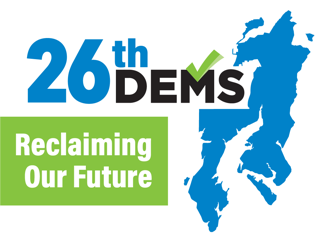 Campaign InformationEndorsement Questionnaire2019 IMPORTANT DATES:Return Form by:  June 11, 2019
Endorsement Interviews: June 18, 2019 5pm – 10pmEndorsement General Meeting: July 11, 2019RETURN FORM TO: Once completed these forms may be sent to 26th LD Democrats, PO Box 1693, Port Orchard WA 98366 or may be emailed to 26thdemocrats@gmail.com26th Legislative District Democrats             Full Name: Residential Address:Email Address:Office Sought:Office Sought:Congressional district:Legislative district:Precinct #:Years living in county:Years in this jurisdiction:Today’s Date:Are you seeking endorsement or approval from the LD 26?Official Campaign Name: Campaign Manager: Campaign Address: Campaign Phone: Campaign Email: Campaign Website: Overall Campaign  Budget: Votes needed to win this election: Is your race partisan or non-partisan?26th Legislative District Democrats                                 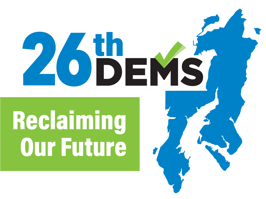 Candidate Name:Position Sought::Date:Please put N/A (not applicable) when appropriate1. Why are you running for office?  2. How has your professional/personal experience prepared you to hold this position?  For example: What previous offices have you held?  What affiliations with unions, service clubs, etc.?  Are you a Veteran?3. What is the most important policy issue that inspired you to run for this office?4. Why should the 26th LD Democrats support you for this position and how have you demonstrated Democratic values?  What other endorsements have you received?5. When elected, how will you make yourself accessible to constituents, and how will you obtain their input on issues and decisions?6. What are the most important issues to this office’s constituency?7. Please attach your one-minute presentation of yourself to new audiences.8. What do you plan to accomplish in your first 100 days?9. Can your past bear examination by a hostile competitor? For example, crimes, bankruptcy, etc.